Stream DocumentationWhat is Microsoft Stream?Microsoft Stream is an Enterprise Video service that is included with our existing licensing with Microsoft. It allows people in an organization to upload, view, organize and share videos securely.Niagara College faculty, staff and students can access and use Microsoft Stream with their college network account.Detailed documentation and how to videos provided by Microsoft: https://docs.microsoft.com/en-us/stream/Access Microsoft StreamMicrosoft Stream can be accessed through several different URLs:Niagara College Portal – https://portalnc.niagaracollege.ca  (Under More Applications  Microsoft O365  MS Stream)Microsoft Portal – https://portal.office.comMicrosoft Stream Web Portal - https://web.microsoftstream.com/Login using your assigned email account Faculty and Staff – username@niagaracollege.caStudents – username@ncstudents.niagaracollege.caSelect StreamUploading VideosNote:  Please ensure you have acquired the necessary rights to play any licenced or copyrighted material. For guidance on College practices regarding copyright please visit https://nclibraries.niagaracollege.ca/copyright Select Create and Upload videoFill out the necessary details about your video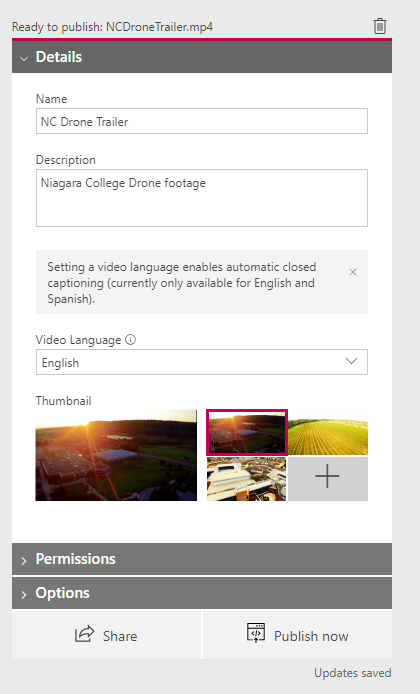 Permissions Allow everyone in your company to view this video box – When checked, anyone in the college can view this video – If you want to control access uncheck this box and assign the appropriate permissions under the “Shared with” section below - Example below – only two users will have access to this video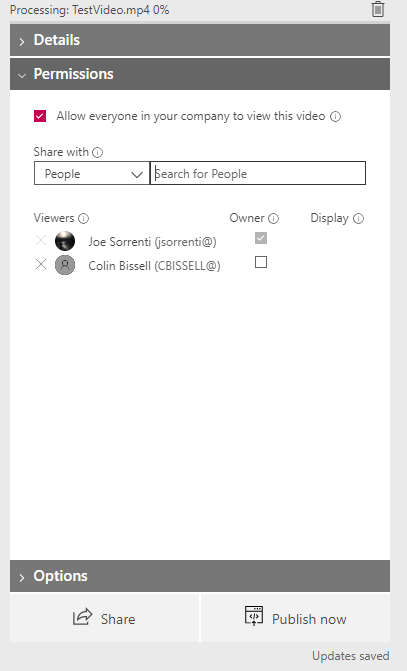 OptionsPeople - Generates a timeline of people in your video (using tagging)Comments – Disabled at the administrative levelCaptions – Captions are auto generatedSubtitles – You can upload subtitles to the video if availableShare – You can copy the shareable URL from this tab and also customize the Embed options if you are looking to embed the video into another webpage or applicationPublish Now – This will conclude the video uploading process and make your video availableRemoving VideosSelect My Content located at the top of the screen, this will bring you to a list of videos you have published or started publishing (Drafts)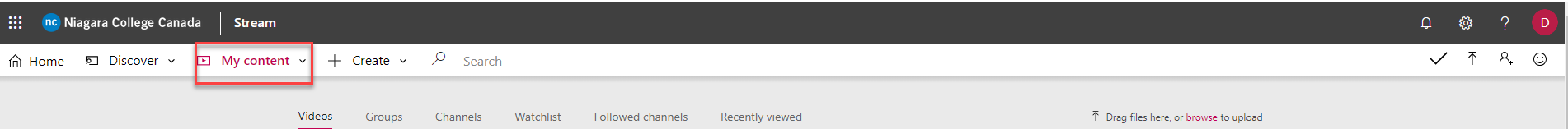 Click the three dots located next to the video you want to delete and select DeleteCreating ChannelsNote: Channels are a way to organize your content - They cannot be assigned permissions directlyCompanywide channel - Anyone can add and watch these videos (Companywide channels may be created on your behalf by Niagara College Information Technology Services)Group channel - Give access only to a specific group, like a department, team or classSelect Create and Create a channel from the top navigation bar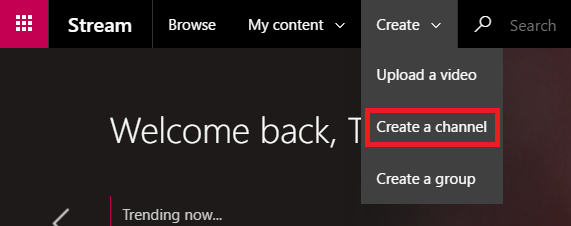 In the Create a channel dialog, give a unique Channel name and Description for your channel – Channel names are limited to 30 characters – Channel descriptions are limited to 2,000 characters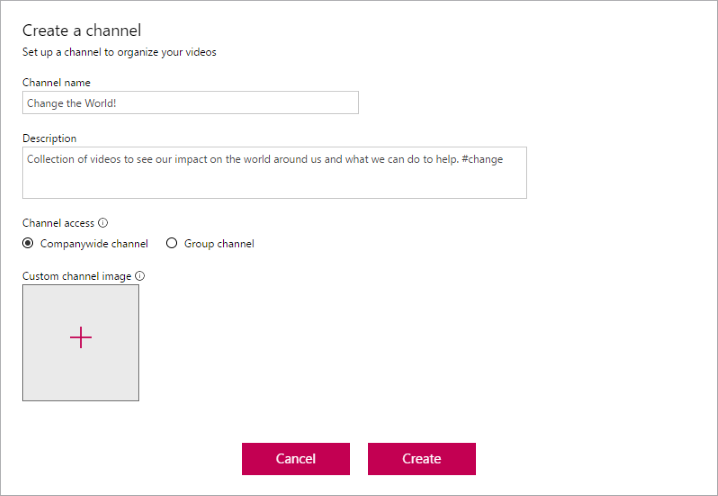 For Channel access select if you want your channel to be a Companywide channel (companywide channels may be created on your behalf by Niagara College Information Technology Services) or a Group channel - If you select Group channel enter the group you want the channel to be contained in 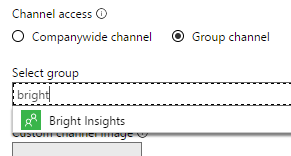  Note: You cannot change the channel type after the channel is createdAdd a Custom channel image to make your channel look uniqueSelect CreateYou can now start adding videos to your channel – You can also edit your channel's metadata or delete the channelCreating GroupsSelect Create and Group from the top navigation bar.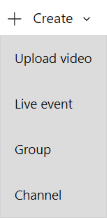 In the Create a group dialog, give a Name and Description to your groupIn the Access drop down select if you want a Private group or Public group to determine who has access to the content inside your groupPublic group means the group and videos/channels you add to it to be viewable by everyone in your organizationPrivate group means your group will be private and only the members of the group will be able to see the contents of the group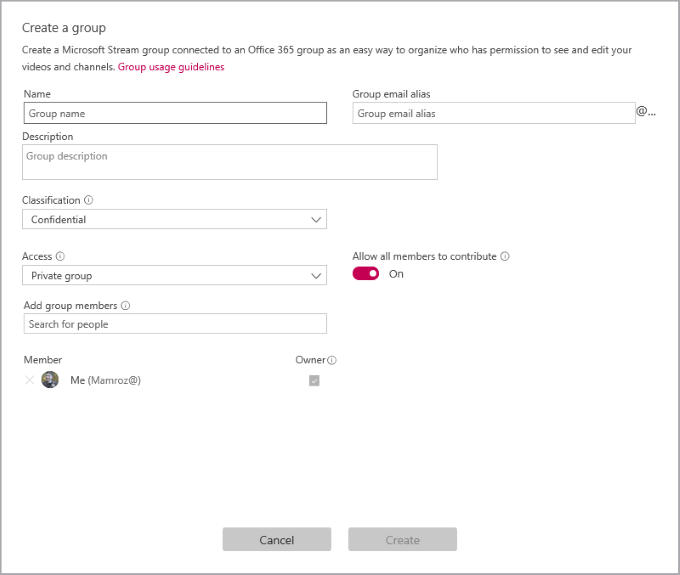 Look up people in the Add group members field to include people in your group You can only add individual users to groups - If you would like a member to be an owner of the group check the box in the Owner column to upgrade their permissionTurn Allow all members to contribute to On or Off to determine if the members of the group should be able to contribute to the group by adding/modify videos and channels or if they should just be viewers of the group onlyNote: This setting only applies to Microsoft Stream, it does not apply to the O365 Group when used in the rest of Office 365Select Create.Additional Resources and InformationMicrosoft provides documentation and training videos on the Microsoft Stream product for free on their website. See https://docs.microsoft.com/en-us/stream/overview for more information on this product or contact the Niagara College ITS Service Desk.